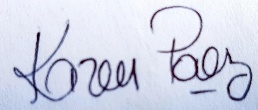 ___________________________          Firma del Funcionario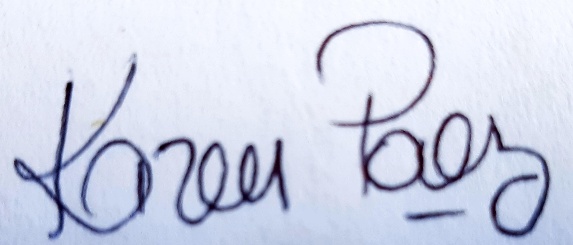 Firma del Funcionario: ________________________________________________ FORMATO EVIDENCIAS DIAS RECUPERACIÓN DEL PARO 20212020INSTITUCIÓN EDUCATIVA ANTONIO NARIÑO   Ibagué -Tolima Ibagué -TolimaFUNCIONARIO:KAREN MILENA PÁEZ MORENOCC:CC:CARGO:DocenteGRADO/AREA:  PrimeroGRADO/AREA:  PrimeroMES CON DIAS DE RECUPERACIÓN:AGOSTO17- 18 -19- 20- 24- 25- 26 – 30- 3117- 18 -19- 20- 24- 25- 26 – 30- 31ACTIVIDAD ACTIVIDAD FECHAHORARIOJORNADA 1. Actividad educación física , se envían videos vía whatssapJORNADA 1. Actividad educación física , se envían videos vía whatssapAgosto 172 – 5 p.m.JORNADA 2. Valores  Que es la creatividad , cortometraje actividad reconocer cuando soy creativoJORNADA 2. Valores  Que es la creatividad , cortometraje actividad reconocer cuando soy creativoAgosto 182 – 5 p.m.JORNADA 3. Actividad Matemáticas texto PTA grado segundoJORNADA 3. Actividad Matemáticas texto PTA grado segundoAgosto 192 – 5 p.m.JORNADA 4. Actividad Matemáticas texto PTA grado segundo pagina 12JORNADA 4. Actividad Matemáticas texto PTA grado segundo pagina 12Agosto 202 – 5 p.m.JORNADA 5. PERMISO JORNADA 5. PERMISO Agosto 232 – 5 p.m.JORNADA 6. Actividad artística manejo de la cuadrículaJORNADA 6. Actividad artística manejo de la cuadrículaAgosto 242 – 5 p.m.JORNADA 7. Actividad artística origami elaboro un pezJORNADA 7. Actividad artística origami elaboro un pezAgosto 252 – 5 p.m.JORNADA 8. Actividad repaso de lenguaje texto PTA -DanzaJORNADA 8. Actividad repaso de lenguaje texto PTA -DanzaAgosto 262 – 5 p.m.JORNADA 9 Actividad artística origami elaboro un murcielagoJORNADA 9 Actividad artística origami elaboro un murcielagoAgosto 302 – 5 p.m.JORNADA 10 Actividad artística dibujo animales imitando imágenesJORNADA 10 Actividad artística dibujo animales imitando imágenesAgosto 312 – 5 p.m.FORMATO EVIDENCIAS DIAS RECUPERACIÓN DEL PAROA CONTINUACIÓN  EN ESTE ESPACIO DEBE INCLUIR ALGUNA EVIDENCIA RELEVANTE A CONTINUACIÓN  EN ESTE ESPACIO DEBE INCLUIR ALGUNA EVIDENCIA RELEVANTE Las actividades se realizan de manera presencial la docente por las condiciones de la institución se envian actividadesJORNADA 1.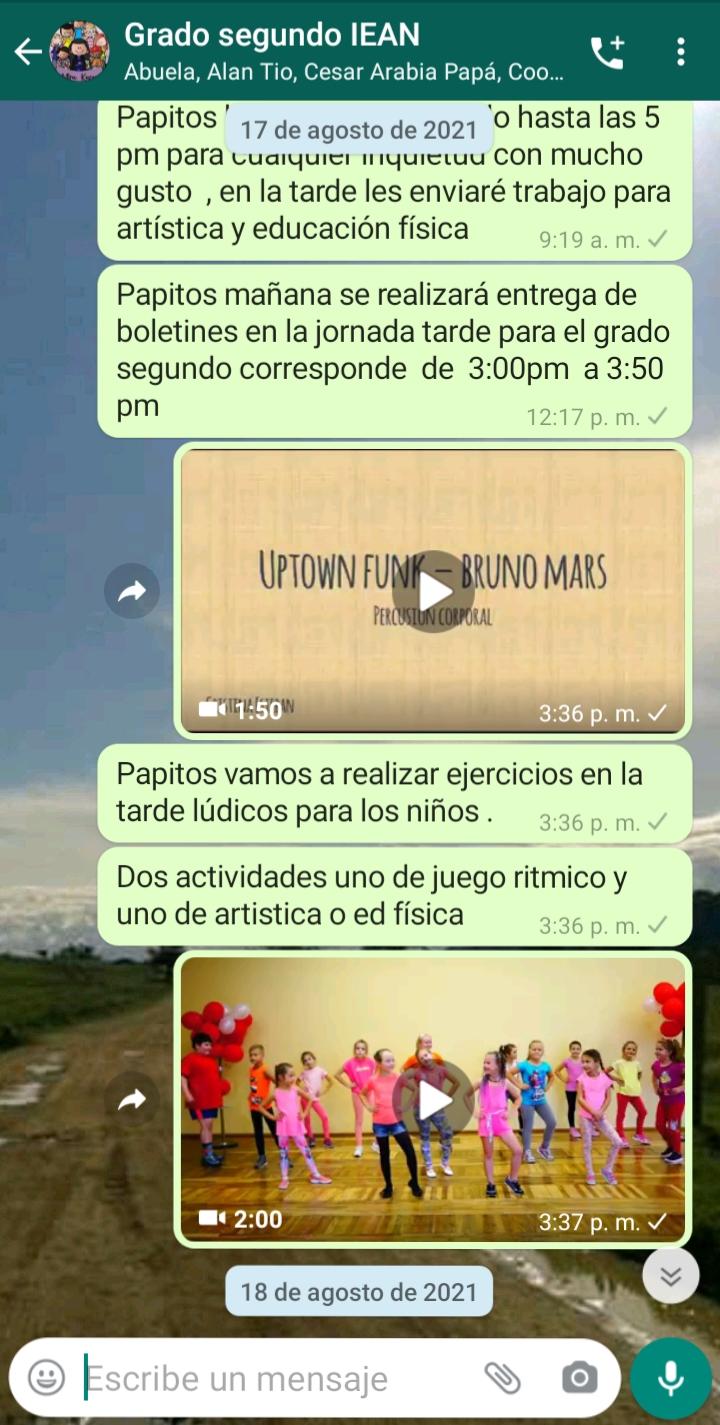 JORNADA 2.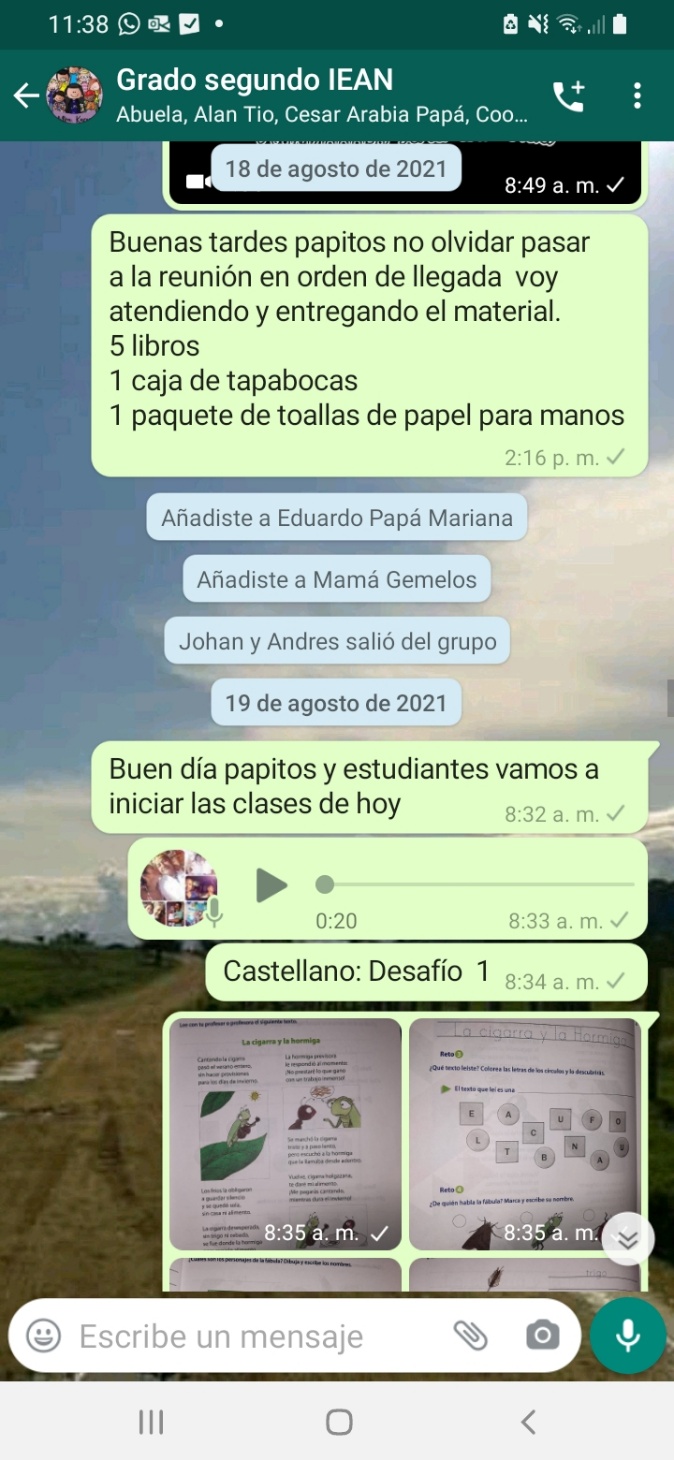 JORNADA 3.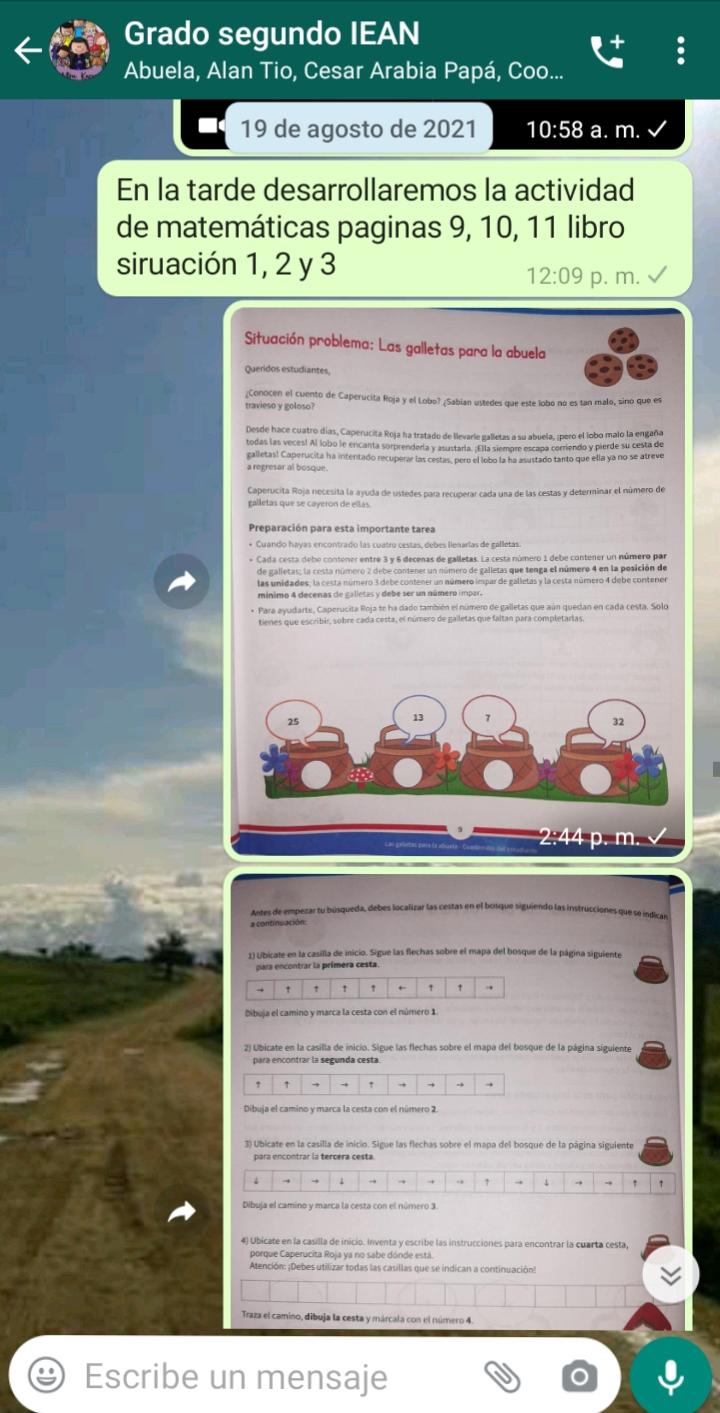 JORNADA 4.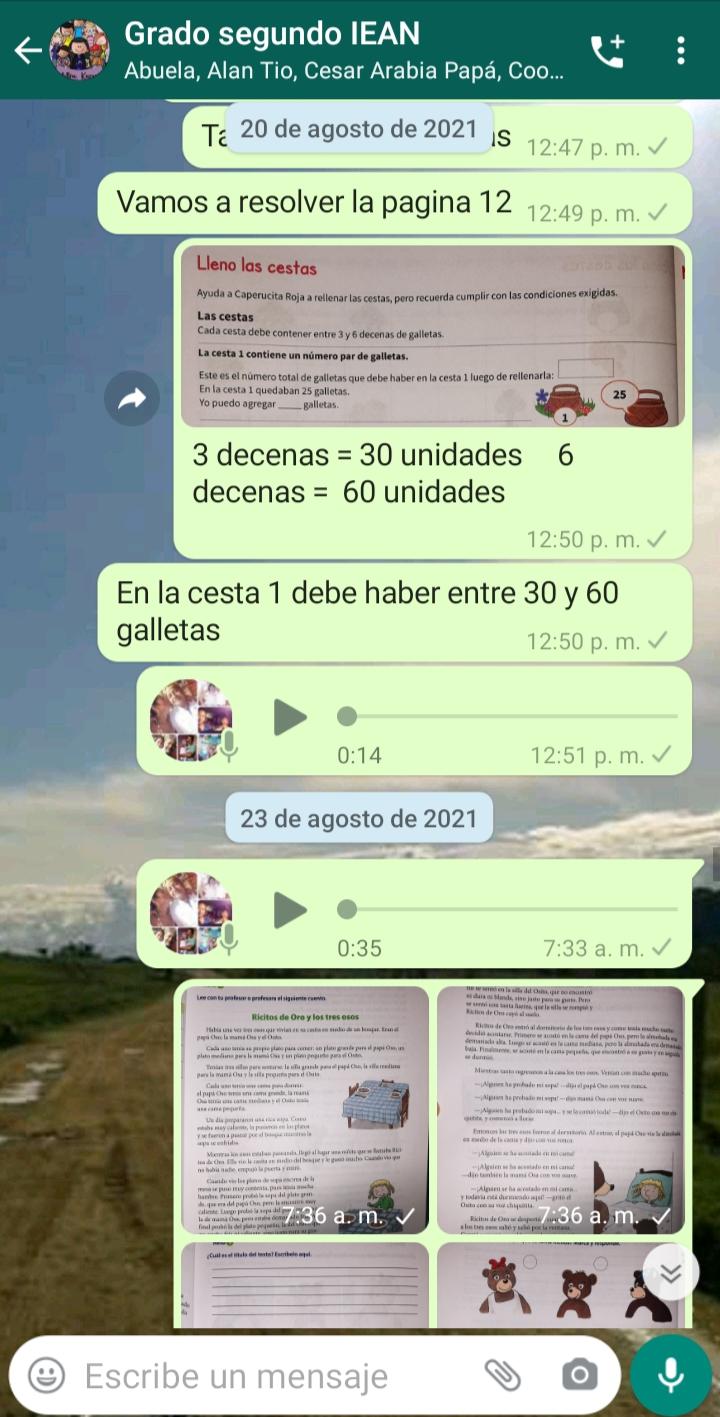 JORNADA 5.PermisoPermisoJORNADA 6.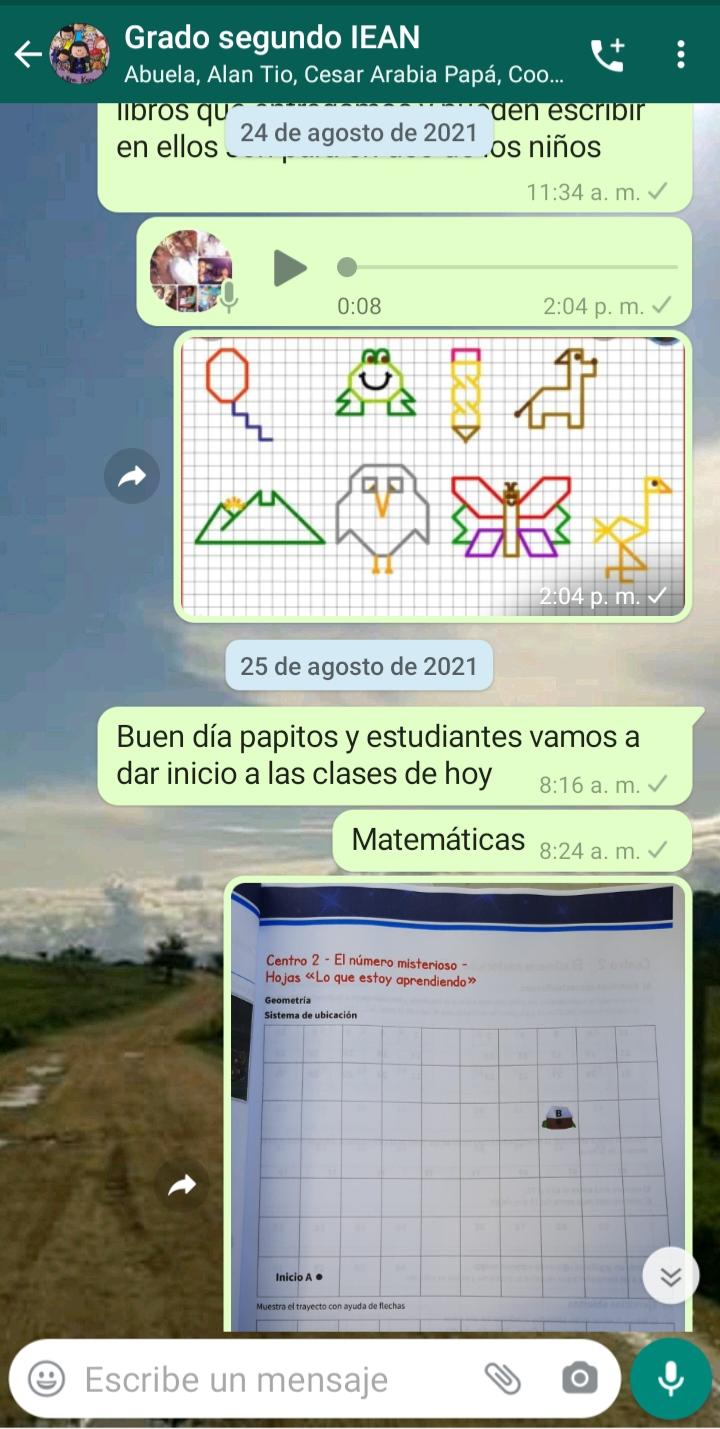 JORNADA 7.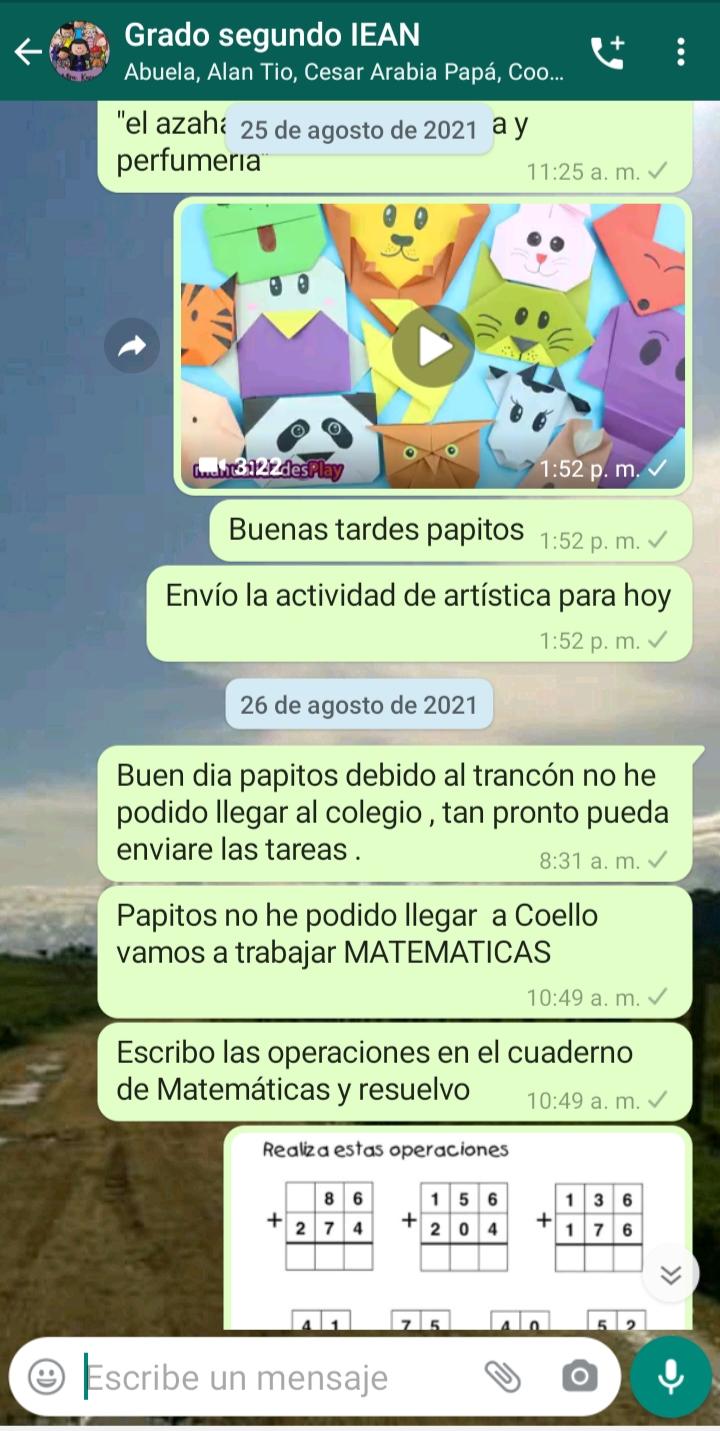 JORNADA 8.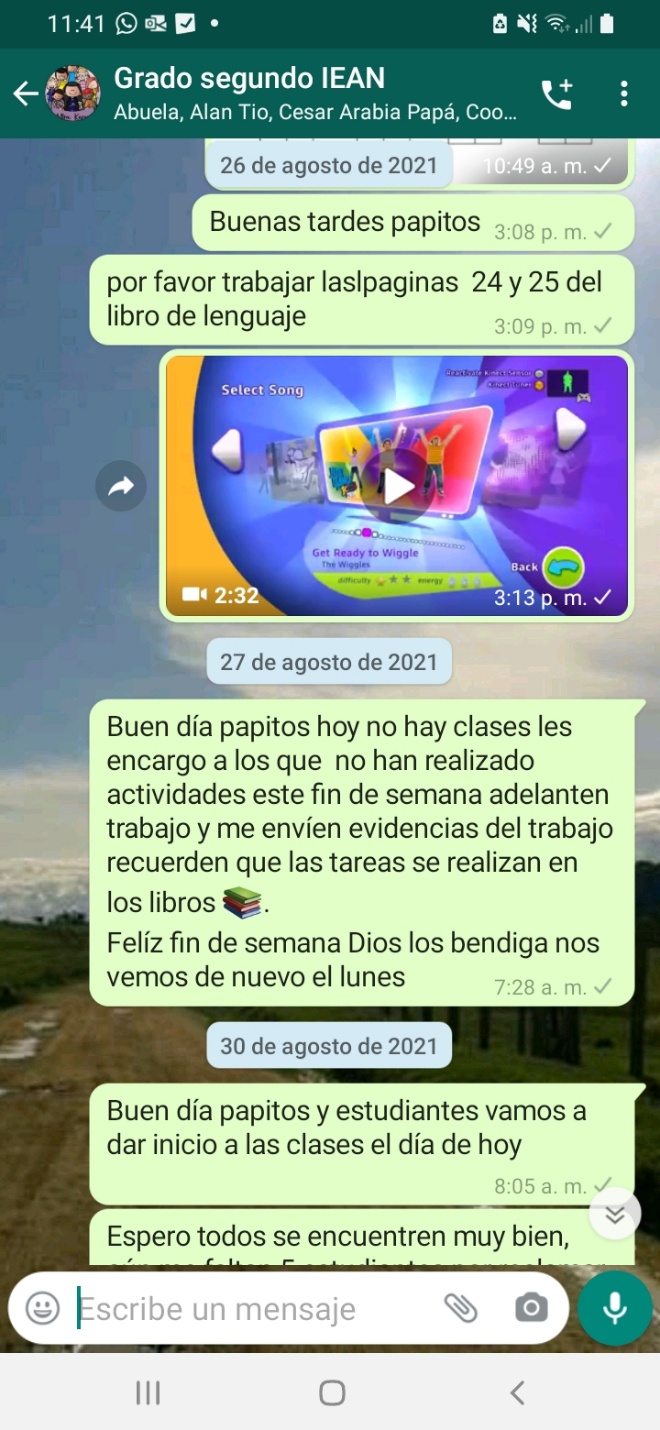 JORNADA 9.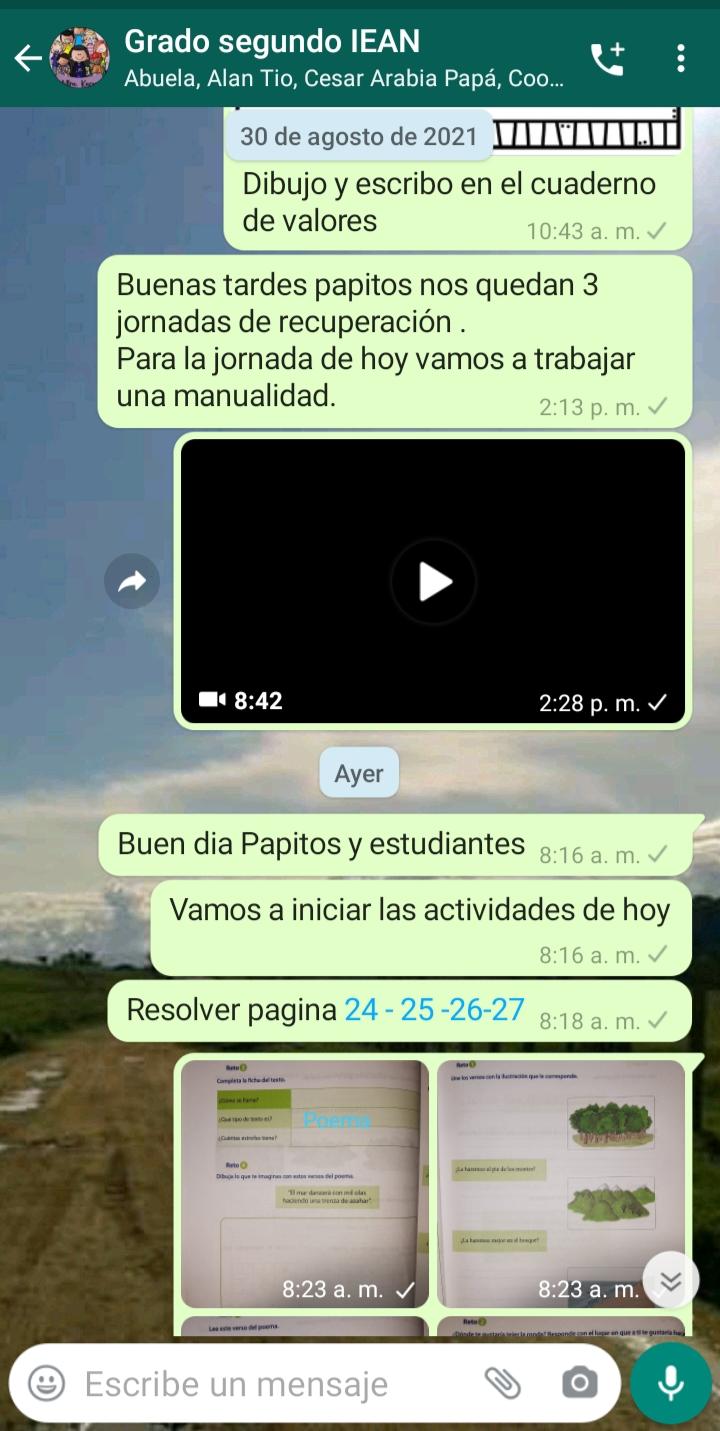 JORNADA 10.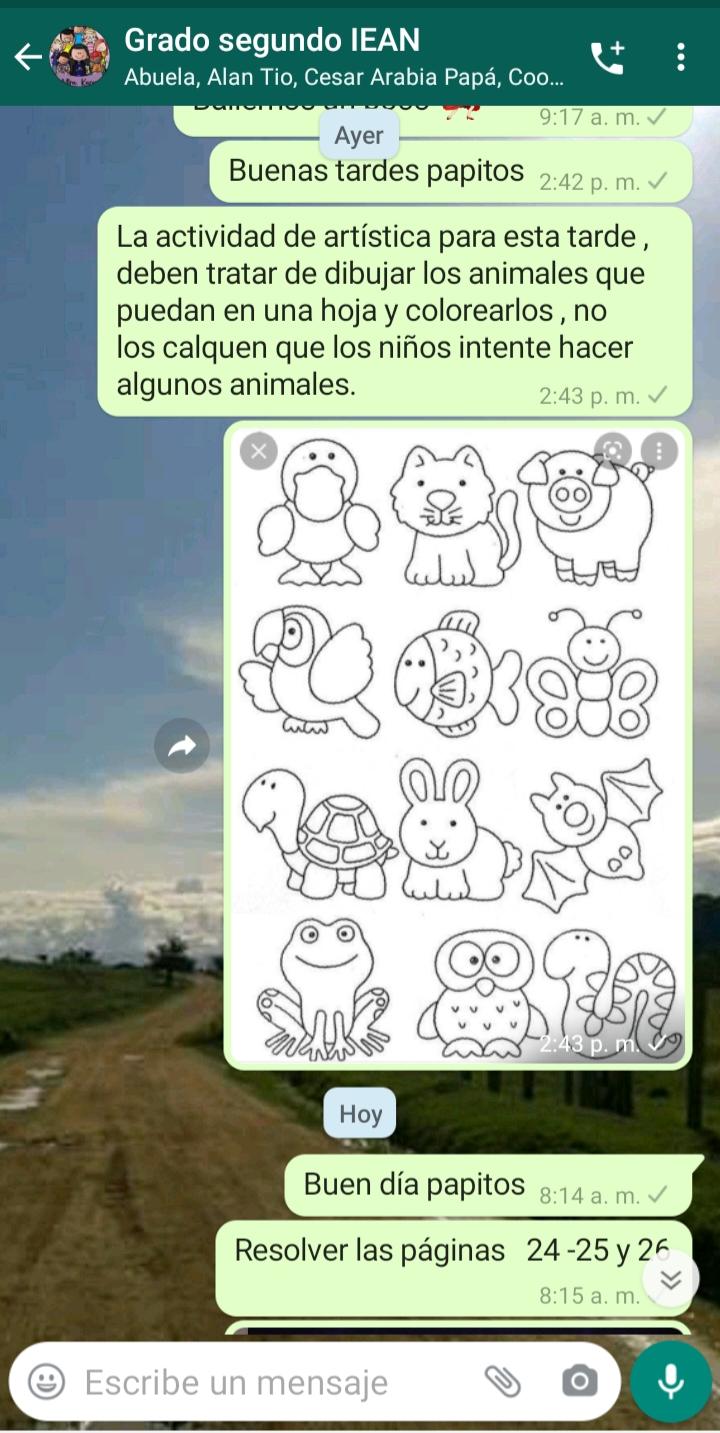 